SAMSUN ÜNİVERSİTESİ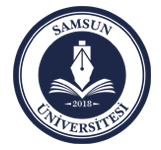 GÖREV YERİ BELGESİ TALEP DİLEKÇESİ.......................BAŞKANLIĞINABaşkanlığınıza bağlı ……………………………………..Şube Müdürlüğünde ……………………….kadrosunda çalışmaktayım. Kurumunuzda çalıştığıma dair belgenin tarafıma verilmesi hususunda gereğini arz ederim. (Tarih)Ad-Soyad, İmzaT.C. Kimlik No: Telefon	Görev Yeri	...................................................